Тема занятия «Эмоции»Педагог дополнительного образования : Ничутина Т.В.Цель: развитие мотивации к позитивным изменениям личности; развитие умения выражать свои эмоции и принимать эмоции окружающих; формирование умений работать в группах.Оборудование: презентация, подборка картин о весне, Вивальди «Времена года. Весна», бланки с заданиями.Эпиграф:Пошли мне бури и ненастья,
Даруй мучительные дни,
Но от преступного бесстрастья,
Но от покоя – сохрани.
И.АксаковХод занятия1. Организация учащихся.Человек в своей жизни плачет и смеётся, радуется и злится, бывает охвачен гневом или восторгом, страхом или яростью. Яркие и бурные переживания называются эмоциями. Наш классный час сегодня посвящен эмоциям.2. Вначале разговора выслушайте сказку «Царь и его ястреб». Беседа:О чем эта сказка?Какое отношение она имеет к нашей теме?3. Эмоции и чувства.Вопрос. Что такое, по- вашему, эмоции? Что такое чувства?Эмоции – это реакции человека на различные воздействия, проявляющиеся в виде удовольствия или неудовольствия, возбуждения или успокоенности, напряжения или расслабления.Почти у всех эмоций имеется противоположность: уверенность - тревожность; радость - горе; счастье - несчастье.Чувства – это особый вид эмоций, носящих отчётливо выраженный характер и отличающихся устойчивостью. Чувства связаны с представлением о некотором объекте. Например: любовь к человеку и т. п.Задание. Разделите предложенные чувства на группы.
Внимание, безразличие, равнодушие, симпатия, антипатия, доверие, вражда, дружба, ненависть.У нас получилась шкала добрых-злых чувств.Вопрос. Какие ещё чувства вы знаете?Резкую границу между эмоциями и чувствами провести нельзя.4. Я–эмоциональное.В жизни эмоциональные впечатления от вереницы событий как бы суммируются и дают эмоциональное самочувствие.Эмоциональная составляющая личности в вашем школьном возрасте преобладающая, то есть представление о себе, своём Я существует преимущественно на уровне эмоций.Я-эмоциональное складывается из следующих ощущений:чувства успеха, уверенности в общественном признании, дружбы. Симпатии со стороны других людей, радости от общения (Я - нравлюсь);уверенность в способности к той или иной деятельности, удовлетворенности, чувства наслаждения успехом, победности, отсутствие чувства поражения, досады, зависти, злобы, унижения (Я - способен);чувство защищённости, значимости в своём круге общения, отсутствие тревожности, страха, неуверенности в будущем, вражды со стороны окружающих, вины (Я-защищён)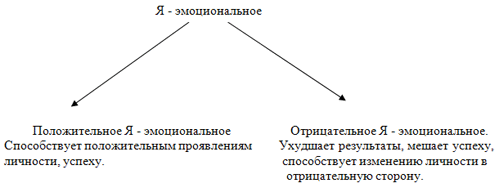 Упражнение. «Ваше Я-эмоциональное»Уровень своей эмоциональной удовлетворенности оцените по полярной шкале: да; скорее да, чем нет; не могу сказать; скорее нет, чем да; нет.Вопрос. Как вы думаете, от чего зависит ваше Я- эмоциональное в жизни? ( от того, как оценивают вас другие)Упражнение «Спектр эмоций»В жизни ваше Я-эмоциональное меняется в зависимости от оценки вас другими (значимыми). Подумайте, что вы чувствуете, когда кто-то говорит вам следующие слова. (Выберите ответ, обозначающий ваше состояние в этот момент времени, и объясните, почему вы это чувствуете в каждом случае.)«Работа выполнена отлично! Ты заслуживаешь пятёрку!»«Не задавай вопросов! Делай только то, что тебе велели!»«Может быть, ты мне поможешь?»«Пошёл прочь, а то ударю!»«Я не могу заняться с тобой, я занят. Так что проваливай!»«Какой ты способный!»«Твоя работа сделана безобразно. Посмотри, до чего ты докатился!»«Брось эту работу, тебе её всё равно никогда не сделать!»«Как ты сегодня хорошо выглядишь!»«Если ещё раз принесёшь двойку — получишь ремня, лентяй!»Возможные ответы: печаль, огорчение, радость, удовольствие, страх, отчаяние, безразличие, сомнение, удивление, обида, окрылённость, неуверенность, растерянность, гордость, сострадание, гнев, воодушевление, негодование.5. Выражение эмоций.Вопрос. Как можно выразить эмоции?Эмоции и чувства выражаются внешне в интонациях речи, мимике, пантомимике, в стиле и формах поведения. Они представляют определённый язык общения (самый древний).Упражнение «Эмоции в мимике»Наибольшее значение для выражения эмоций имеют лицо, глаза, и рот. Определите по рисунку эмоциональное состояние. Нарисуйте свое состояние на листочке.Вопрос. А как ещё можно выразить эмоции?Ролик «Весна».Человек имеет право на любую эмоцию. Но формы проявления эмоций должны быть человеческими, отвечать общепринятым правилам приличия. Эмоциями можно управлять. Научиться управлять своими эмоциями — это, в первую очередь, значит выражать их в форме, понятной другим людям, и чтобы они не причиняли им вреда.Рекомендации по управлению эмоциями и чувствами (своими и других людей)Уважайте выражение чувств других.Проявите терпимость к переживаемой кем-то бурной эмоции.Поощряйте в других желаемое для вас поведение.Откажитесь от негативной борьбы за лидерство (конфликтов, грубости, агрессии).Нейтрализуйте желание отомстить.Избегайте упрёков и критики.Вопрос. Что делать если вами овладела сильная эмоция?Если вами овладела сильная эмоция:Попросите помощи.Сядьте и поплачьте (дайте выход эмоциям).Сделайте перерыв, посчитайте про себя, подумайте о чём-либо приятном.Побегайте, дайте себе физическую нагрузку.Внушайте себе, что неё не так плохо.Выясните, как успокаивают себя в этом случае другие, и попробуйте делать то же самое.6. Ситуация-проба «Экстремальные ситуации»Представьте себя в следующих ситуациях:на вас напала группа бандитов;ваш дом ограбили;вы заразились опасной болезнью;вы поссорились с другом навсегда.Задание. Опишите предположительно, какие эмоции и чувства вы испытали бы.7. Творческая работа. 
Учитель: На ваших столах лежат краски и бумага. Постарайтесь в течении двух минут изобразить в картинке «Любовь». 
Ученики: Рисуют и объясняют изображения различных объектов, предметов и выбранные ими цвета. 
Учитель: Так как любовь часто выражают при помощи слов, я предлагаю вам написать добрые слова любви друг другу на листках бумаги в форме сердца и опустить их в сундучок и в конце классного часа каждый возьмёт себе сердечко. 
Ученики: Пишут на открытках, кладут их в сундучок. 

8. Подведение итогов.Литература.Г.К.Селевко. «Познай себя» Народное образование.НИИ школьных технологий 2006.Т.И. Диденко Сборник классных часов и родительских собраний. Ростов-на-Дону «Феникс»2003Первая вершина. Пособие для учащихся./Авторский коллектив: Д. Коломейская и др; под ред. Б.П.Битинаса.-М.: Фонд духовного и нравственного образования: 1999.Положительное
Я-эмоциональноеДаСкорее да, чем нетНе могу сказатьСкорее нет, чем даНетОтрицательное
Я-эмоциональноеНравлюсьНе нравлюсьСпособенНе способенЗащищёнНе защищён